Реализация планаосновных мероприятий по профилактике терроризма и экстремизма в аппарате Совета депутатов муниципального округа Марьино в 2023 годуРабота по профилактике терроризма и экстремизма в аппарате Совета депутатов муниципального округа Марьино проводится в соответствии с нормативно-правовыми документами Правительства Российской Федерации, города Москвы и Планом мероприятий по профилактике терроризма и экстремизма в аппарате Совета депутатов муниципального округа Марьино в 2023 году.          Глава муниципального округа принимает участие в заседаниях Антитеррористической комиссии ЮВАО города Москвы.Глава муниципального округа Марьино, депутаты муниципального округа Марьино, аппарат Совета депутатов муниципального округа Марьино в целях совершенствования механизмов обеспечения 	профилактики терроризма и экстремизма на территории муниципального округа Марьино:участвуют совместно с представителями общественных пунктов охраны порядка в мероприятиях по обследованию зданий и сооружений на предмет их  антитеррористической защищенности;участвуют в реализации мер по стимулированию участия населения в деятельности общественных организаций правоохранительной направленности (ДНД, ОПОГО);участвуют в привлечении территориального общественного самоуправления, старших по домам к проведению мероприятий по предупреждению правонарушений;участвуют в организации на базе опорных пунктов общественного порядка мероприятий по обследованию зданий и сооружений на предмет их антитеррористической защищенности;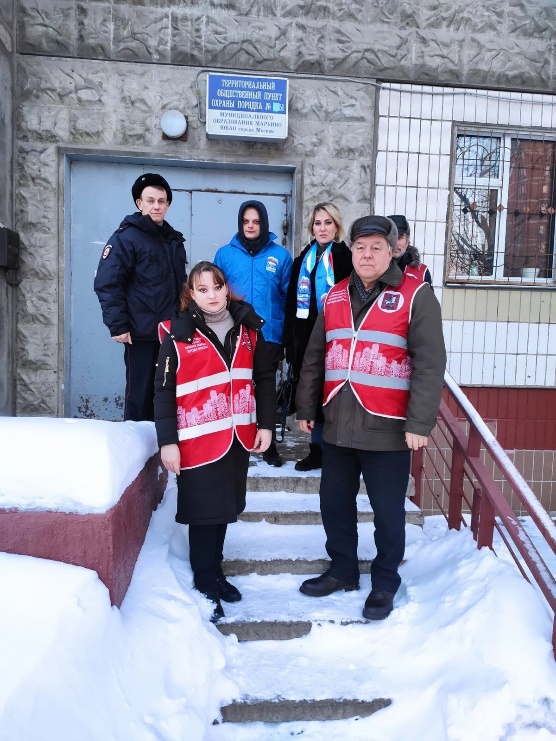 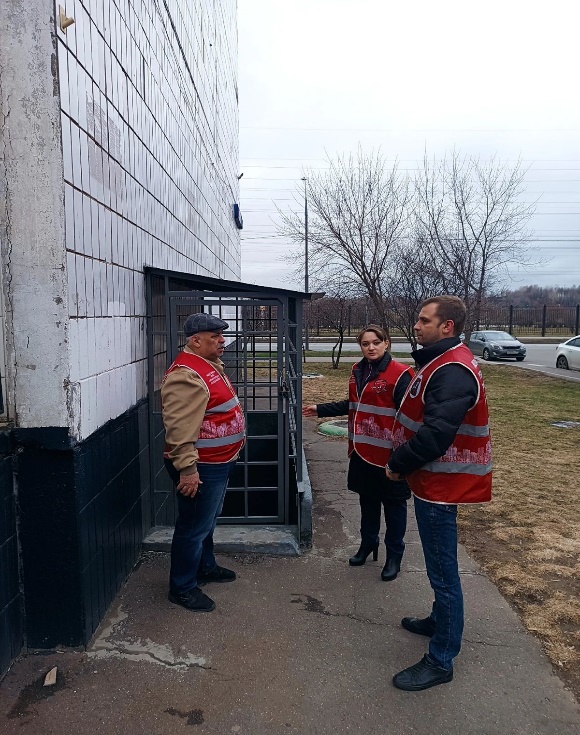 участвуют в разработке нормативных правовых муниципальных актов, методических рекомендаций по профилактике терроризма и экстремизма;участвуют в проведении мониторинга экстремистских настроений в молодежной среде;участвуют в совещаниях, круглых столах, семинарах по профилактике терроризма и экстремизма;участвуют в заседаниях антитеррористической комиссии Юго-Восточного административного округа города Москвы и района Марьино;участвуют в организации и проведение местных праздничных мероприятий для жителей муниципального округа Марьино, направленных на предотвращение пропаганды экстремистской идеологии и насилия, воспитания у граждан толерантного отношения к представителям иных культур и религий.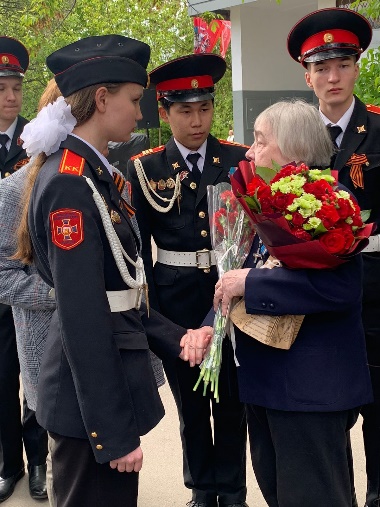 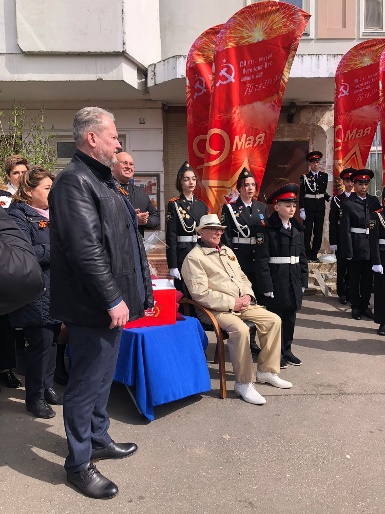 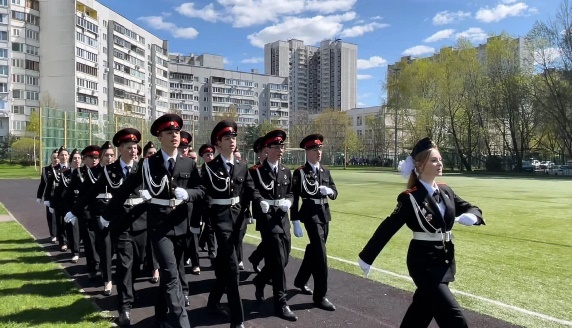 совместно с членами постоянно действующей рабочей группы управы района Марьино по вопросам профилактики терроризма, минимизации и ликвидации последствий его проявления принимают участие в плановых осмотрах на предмет антитеррористической защищенности объектов социальной сферы и жилого сектора, расположенных на территории муниципального округа Марьино;-       принимают участие в совещаниях, круглых столах, семинарах, диспутах и дискуссиях в целях повышения политико – правовой культуры в области межэтнических отношений, формирование нетерпимого отношения к проявлению ксенофобии, экстремизма и бытового национализма во всех формах его проявления; мероприятиях, направленных на предупреждение терроризма и экстремизма, а также политизации межэтнических отношений, дискриминации граждан по этническим, расовым, религиозным и иным признакам;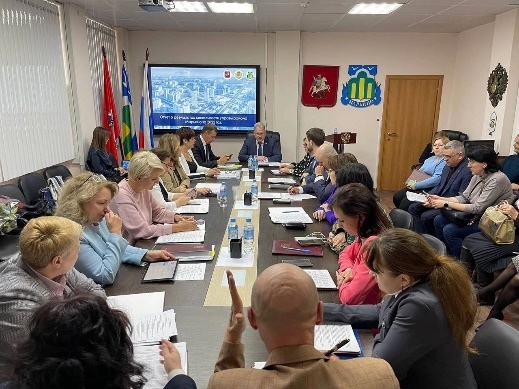 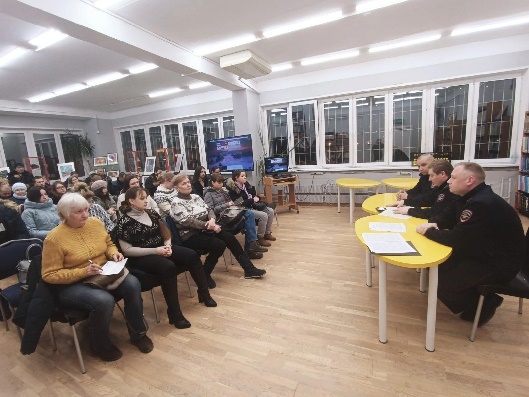 организуют и участвуют в проведении мероприятий по военно – патриотическому воспитанию, культурно-просветительских мероприятиях и спортивных соревнованиях для сплочения детей и подростков, молодежи различных национальностей, гармонизации межнациональных отношений, духовного и патриотического воспитания молодежи;совместно с ОПОП и Отделом МВД проводится мониторинг территории муниципального округа на предмет выявления распространения экстремистских и террористических материалов: несанкционированных инсталляций, баннеров и иных средств наглядной агитации.	Информация, направленная на предупреждение террористической и экстремисткой деятельности, повышение бдительности, уровня правовой осведомлённости и правовой культуры граждан размещается на официальном сайте муниципального округа Марьино.          Участие в проводимых Советом Общественных пунктов охраны порядка (ОПОП) района Марьино общественных мероприятиях "Мой Безопасный район" рейд "Безопасная Столица".          Мероприятия плановые и проводятся в целях содействия правоохранительным органам и органам исполнительной власти в профилактике обеспечения охраны общественного порядка на территории района   Марьино.   В   ходе   мероприятий, в   том   числе    ведется проверка антитеррористической защищённости жилого фонда района Марьино (чердак-подвал), проведена проверка объектов жизнеобеспечения города.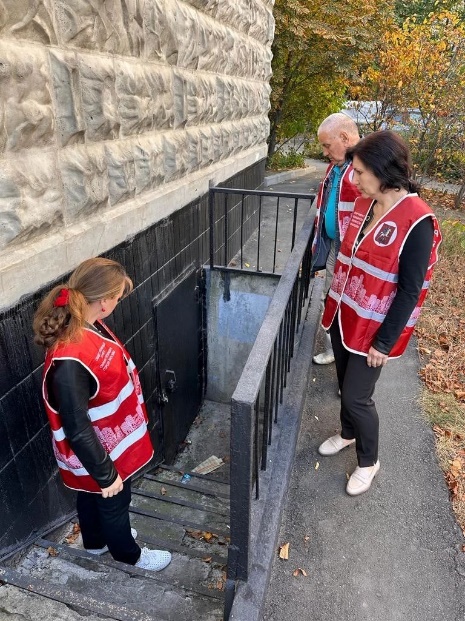 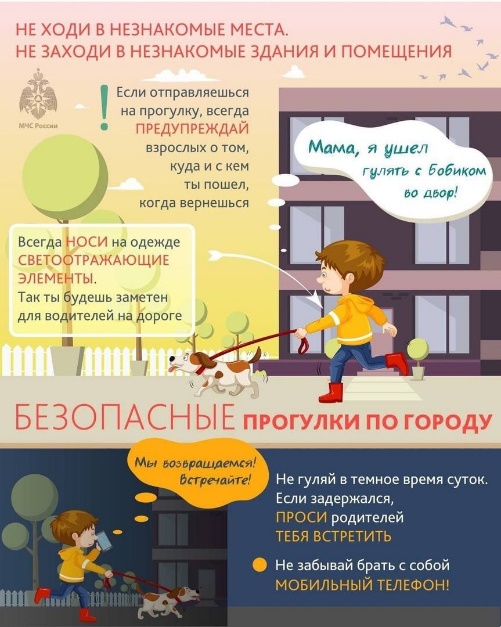 Организованы и проведены мероприятия для жителей муниципального округа Марьино, цель которых работа с населением всех возрастов, различных конфессий, развитие чувства долга и любви к Родине, добрососедства, духовно-нравственного воспитания, противодействие идеологии терроризма.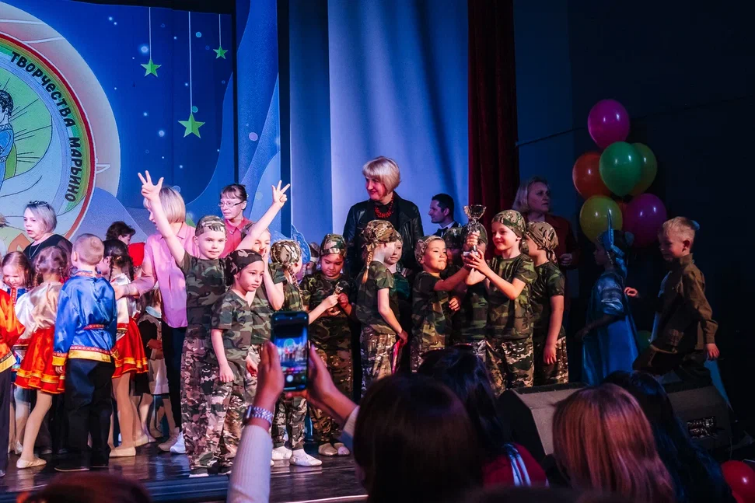 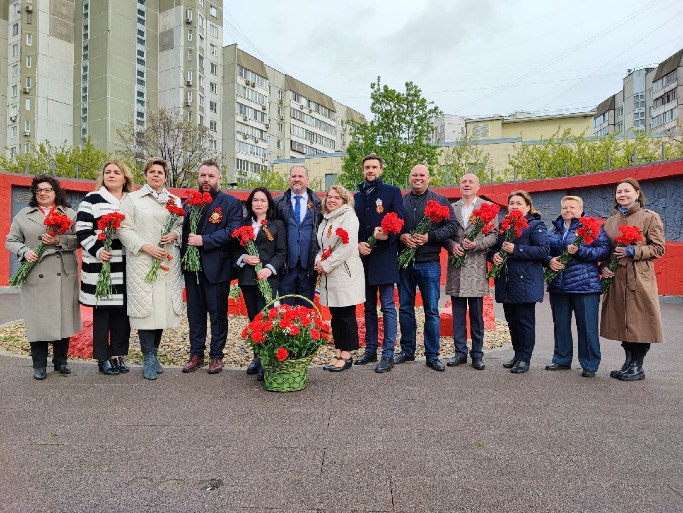 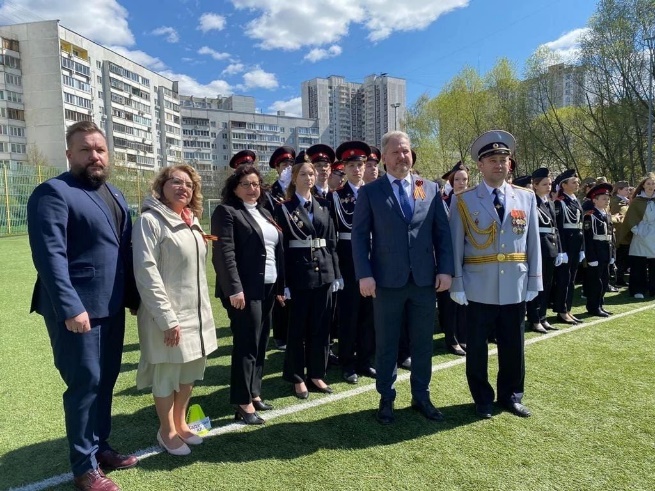 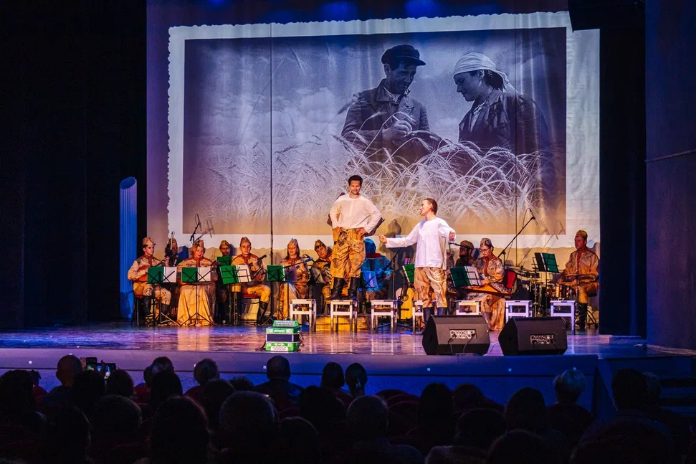 № п/пНаименование мероприятий1Местный праздник «Рождественские встречи в Марьино»2Местный праздник «Мама, мамочка, мамуля…» для жителей муниципального округа Марьино3Военно-патриотическое мероприятие - слет для подростковой молодежи муниципального округа Марьино «Готов к труду и обороне»4Местный праздник «Весна священная»5Местный праздник «Мы марьинцы, а это значит…»6Местный праздник «От сердца к сердцу» для жителей муниципального округа Марьино7«Кроха» праздничное мероприятие, фестиваль для детей муниципального округа Марьино8Местный праздник «Новогодний калейдоскоп» для жителей муниципального округа Марьино (Новогодние праздничные мероприятия для детей, детей-сирот, детей из многодетных семей)9Военно-патриотическое мероприятие «День марьинского призывника» для допризывной молодежи муниципального округа Марьино10Военно-патриотическое мероприятие «Эстафета поколений» для жителей муниципального округа Марьино